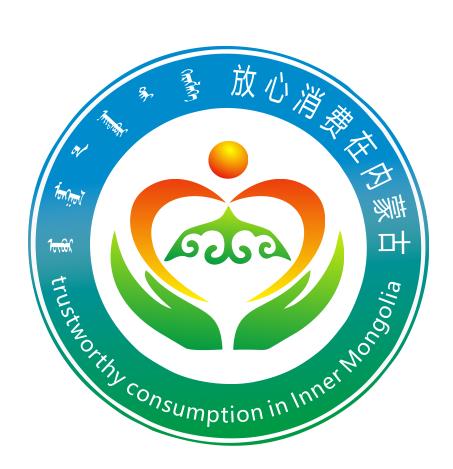 “五放心”承诺书一、消费安全放心二、消费质量放心三、消费价格放心四、消费服务放心五、消费维权放心承诺单位：年  月  日